J.ANGIELSKI 15-19.06.2020  cz.2      MALUSZKIDzień dobry, wszystkie dzieci naokoło jedzą lody, więc zaśpiewajmy nową piosenkę o lodach.   The Ice Cream Songhttps://www.youtube.com/watch?v=BqVkRSO2h_M Ice Cream, ice cream.                                                                                       Lody, lody.What’s your favorite flavor?                                                                   Jaki lubisz smak? Chocolate, chocolate.                                                          Czekoladowe, czekoladowe. … Vanilla, vanilla.                                                                           Waniliowe, waniliowe. …  Green  tea, green tea.                                            Zielona herbata, zielona herbata. …  I like strawberry.                                                                             Lubię truskawkowe.Ostatnio Starszaki miały prace rysunkowe z lodami. Dziś lodowy dzień dla Was. 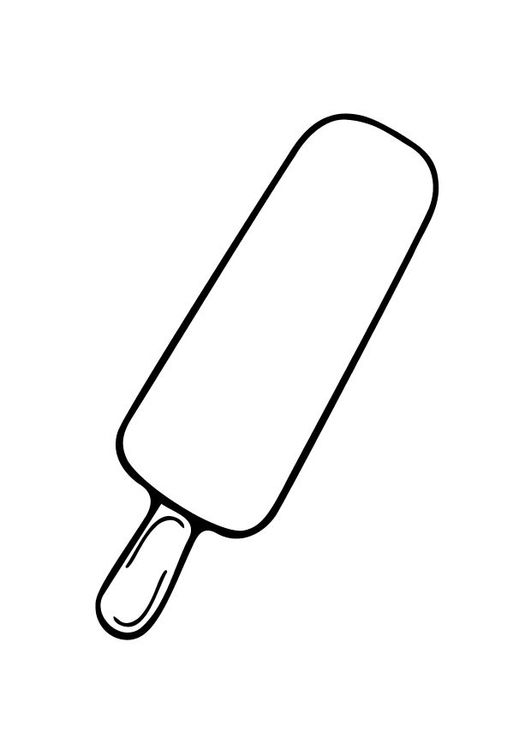 POKOLORUJ: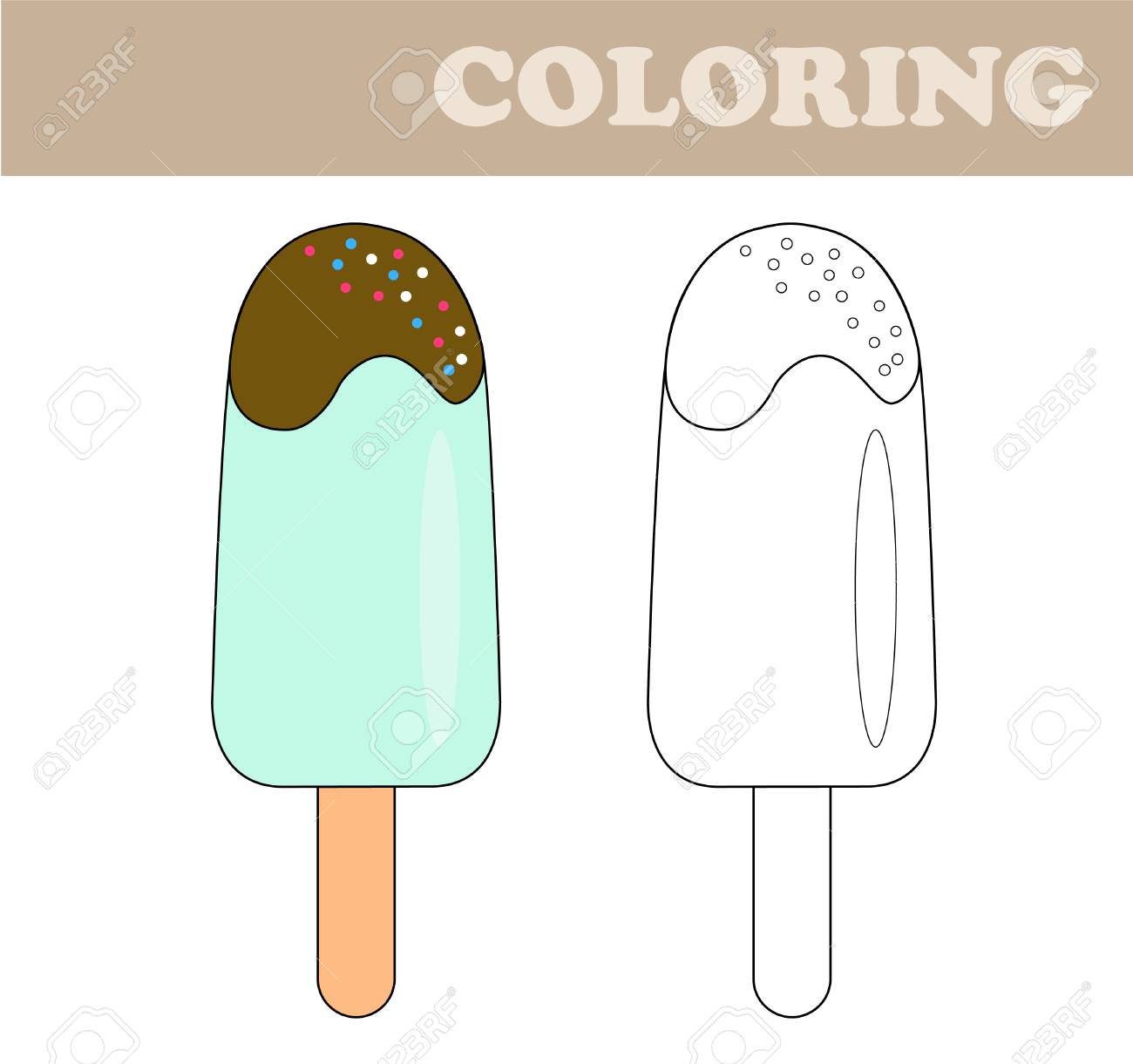 POKOLORUJ, WYTNIJ I SKLEJ: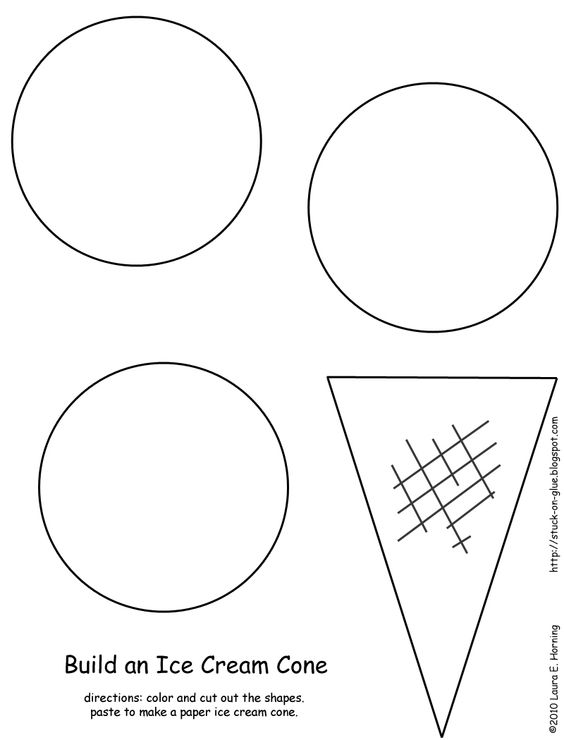 STARSZAKI. Posłuchajcie prostej piosenki, która umieszczona jest wyżej. Pamiętacie całą, prawda? Teraz  wykonajcie zadanie, które brzmi: What comes next? [łot kams nekst] czyli: Co jest kolejne/następne? Spójrz za wzór. Wytnij i wklej tak, aby pasowało do całego rzędu.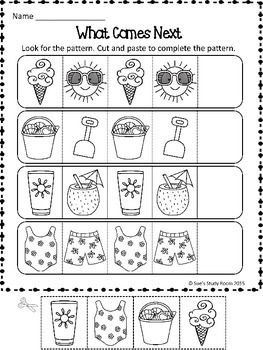                                              GLASS             SWIMSUIT     SHELLS IN A BUCKET      ICE CREAM                                  SZKLANKA  / STRÓJ KAPIELOWY/ MUSZLE W WIADERKU  / LODY